МазмұныСодержаниеТолтырылған бөлімдерді (бөлімдердің бөліктерін) көрсетіңіз (белгімен)Укажите (галочкой) заполненные разделы (части разделов)1-бөлім. Қызмет көрсету бойынша операциялар (2-5 бөлімдеріне қосылмайтындары), мың Америка Құрама Штаттарының (бұдан әрі – АҚШ) долларыРаздел 1. Операции по оказанию услуг (не включаемые в разделы 2-5), тысяч долларов Соединенных Штатов Америки (далее – США)А-бөлік. Бейрезиденттерге көрсетілген қызметтерЧасть А. Услуги, оказанные нерезидентамБ-бөлік. Бейрезиденттерден алынған қызметтерЧасть Б. Услуги, полученные от нерезидентовВ-бөлік. Бейрезиденттерге көрсетілген денсаулық сақтау қызметтері (тұтастай алғанда Қазақстан бойынша «Әлеуметтік медициналық сақтандыру қоры» акционерлік қоғамы толтырады)Часть В. Услуги здравоохранения, оказанные нерезидентам (заполняется акционерным обществом «Фонд социального медицинского страхования» в целом по Казахстану)2-бөлім. Жолаушылар көлігі қызметтері және қосалқы көлік қызметтері, мың АҚШ долларыРаздел 2. Услуги пассажирского транспорта и вспомогательные транспортные услуги, тысяч долларов США3-бөлім. Қазақстанда орналасқан халықаралық ұйымдарға, шетел елшіліктеріне, консулдықтарына және басқа да шетел дипломатиялық және ресми өкілдіктерге ұсынған тауарлары мен қызметтері, мың АҚШ долларыРаздел 3. Товары и услуги, оказанные находящимся в Казахстане международным организациям, иностранным посольствам, консульствам и другим иностранным дипломатическим и официальным представительствам, тысяч долларов США4-бөлім. Жүк көлігінің қызметтері (жүкті сақтандыруды есептемегенде), мың АҚШ долларыРаздел 4. Услуги грузового транспорта (без учета страхования грузов), тысяч долларов США5-бөлім. Материалдық емес активтермен және табиғи ресурстарды жалдаумен операциялар, мың АҚШ долларыРаздел 5. Операции с нематериальными активами и арендой природных ресурсов, тысяч долларов США6-бөлім. Қайта өңдеуге, жөндеуге және қайта сатуға арналған тауарлар, тауарлардың реэкспорты және реимпорты, мың АҚШ долларыРаздел 6. Товары для переработки, ремонта и перепродажи, реэкспорт и реимпорт товаров, тысяч долларов СШАЕскертпе:Примечание:1 Тауарлардың шартты құны көрсетіледі.1 Отражается контрактная стоимость товара.Ескертпе:Примечание:2 тауарларды қайта өңдеу (жөндеу) үшін алынған (жіберілген) тауарлардың құны және оны қайта өңдеу (жөндеу) бойынша қызмет көрсету құны көрсетіледі.22 отражается стоимость товара, включающая стоимость полученного (отправленного) для переработки (ремонта) товара и стоимость услуг по его переработке (ремонту).7-бөлім. Бейрезидент қызметкерлерге төленген жалақы, мың АҚШ долларыРаздел 7. Заработная плата, выплаченная работникам-нерезидентам, тысяч долларов США8-бөлім. Ағымдағы және күрделі трансферттер, коммерциялық емес ұйымдарға мүшелік жарналар, мың АҚШ долларыРаздел 8. Текущие и капитальные трансферты, членские взносы в некоммерческие организации, тысяч долларов СШАЕскертпе:Примечание:Мемлекеттік статистиканың тиісті органдарына анық емес алғашқы статистикалық деректерді ұсыну және алғашқы статистикалық деректерді белгіленген мерзімде ұсынбау Әкімшілік құқық бұзушылық туралы Қазақстан Республикасы Кодексінің 497-бабында көзделген әкімшілік құқық бұзушылықтар болып табылады.Представление недостоверных и непредставление первичных статистических данных в соответствующие органы государственной статистики в установленный срок являются административными правонарушениями, предусмотренными статьей 497 Кодекса Республики Казахстан об административных правонарушениях.Приложение к форме отчета о международных операциях с нерезидентамиПояснение по заполнению статистической формы ведомственного статистического наблюдения
«Отчет о международных операциях с нерезидентами»(индекс 10-ПБ, периодичность квартальная)Глава 1. Общие положения1. Настоящее пояснение определяет единые требования по заполнению статистической формы ведомственного статистического наблюдения «Отчет о международных операциях с нерезидентами» (индекс 10-ПБ, периодичность квартальная) (далее – статистическая форма).2. Статистическая форма разработана в соответствии с подпунктом 2-1) части первой статьи 13 Закона Республики Казахстан «О государственной статистике».3. Статистическую форму представляют ежеквартально юридические лица, включенные в перечень респондентов. Перечень респондентов на предстоящий год формируется Национальным Банком Республики Казахстан и размещается на официальном интернет-ресурсе Национального Банка Республики Казахстан.4. Информация, запрашиваемая в данной статистической форме, предназначена для составления платежного баланса Республики Казахстан.5. Статистическую форму подписывает руководитель, главный бухгалтер или лица, уполномоченные на подписание отчета, и исполнитель.Глава 2. Заполнение статистической формы6. При заполнении статистической формы применяются следующие определения:1) резиденты:физические лица, проживающие в Республике Казахстан более одного года, независимо от гражданства, и граждане Республики Казахстан, временно находящиеся вне его территории менее одного года. Граждане Республики Казахстан, находящиеся за рубежом в целях государственной службы, образования и лечения, являются резидентами независимо от сроков их пребывания на территории других стран;юридические лица, находящиеся на территории Республики Казахстан, за исключением международных организаций, иностранных посольств, консульств и других дипломатических и официальных представительств;организации, созданные без образования юридического лица в соответствии с законодательством Республики Казахстан;казахстанские посольства, консульства и другие дипломатические и официальные представительства, находящиеся за пределами Республики Казахстан;находящиеся на территории Республики Казахстан филиалы и представительства юридических лиц, указанных в абзаце третьем настоящего подпункта и абзаце третьем подпункта 2) настоящего пункта;2) нерезиденты:физические лица, проживающие за границей более одного года, независимо от гражданства, и иностранные граждане, находящиеся на территории Республики Казахстан менее одного года. Граждане иностранных государств, находящиеся в целях государственной службы, образования и лечения, являются нерезидентами независимо от сроков их пребывания на территории республики. Граждане иностранных государств, привлеченные на работу в Казахстане вахтовым методом, являются нерезидентами независимо от сроков их пребывания на территории республики;юридические лица, находящиеся на территории других государств, за исключением посольств, консульств и других дипломатических и официальных представительств Республики Казахстан;находящиеся на территории Республики Казахстан международные организации, иностранные посольства, консульства и другие иностранные дипломатические и официальные представительства;находящиеся на территории других государств филиалы и представительства юридических лиц, указанных в абзаце третьем подпункта 1) настоящего пункта и абзаце третьем настоящего подпункта.7. Стоимость операций отражается на момент ее начисления (на дату фактического осуществления операций), а не по времени фактической оплаты. Датой фактического оказания услуг (работ) считается дата подписания акта приемки выполненных услуг (работ). В случае, если договором не предусмотрено составление актов приемки выполненных услуг (работ), датой предоставления услуг считается дата выставления счета-фактуры (инвойса).8. Все операции отражаются в тысячах долларов Соединенных Штатов Америки (далее – США). Операции в иных иностранных валютах переводятся сначала в тенге, а затем в доллары США. Для конвертации используются рыночные курсы обмена валют, применяемые в целях формирования финансовой отчетности в соответствии с законодательством Республики Казахстан. При этом для конвертации операций используются соответствующие курсы на дату совершения операций. Суммы, выраженные в тенге, переводятся также в доллары США на дату совершения операций.9. Все операции отражаются в разбивке по странам-партнерам, начиная с графы 2 статистической формы и далее. Если количество стран-партнеров превышает имеющееся в статистической форме количество граф, добавляются недостающие графы на дополнительных листах.По стране указывается двухбуквенный код страны согласно национальному классификатору Республики Казахстан НК РК 06 ISО 3166-1-2016 «Коды для представления названий стран и единиц их административно-территориальных подразделений. Часть 1. Коды стран».Операции с международными организациями отражаются в графе «Международные организации».10. Описание отдельных показателей статистической формы:строительные услуги (строки 10, 18, 19, 110) охватывают все товары и услуги, которые являются неотделимой частью строительных контрактов, включающих подготовку строительного участка, строительство объектов, монтаж сборных конструкций и оборудования. Включают бурение и постройку водных скважин, и другие строительные услуги, такие как аренда строительного или демонтажного оборудования с оператором, управление строительным проектом, строительный ремонт;финансовые услуги (строки 20, 120) включают комиссионное вознаграждение посредников по финансовым сделкам (за исключением услуг страховых компаний и пенсионных фондов), в том числе: комиссию по кредитам, комиссию профучастников рынка ценных бумаг. Включают также другие вспомогательные финансовые услуги (финансовые консультации, управление финансовыми активами, услуги кредитного рейтинга). Вознаграждение по депозитам, кредитам, ссудам и займам в финансовые услуги не включаются;телекоммуникационные услуги (строки 21, 121) охватывают передачу звука, изображения или другой информации с помощью телефона, телетайпа, телеграфа, радиовещания, спутниковой связи, электронной почты, факса, а также включают деловые сетевые услуги, телеконференции, сопутствующие услуги, интернет и доступ к нему. Телекоммуникационные услуги не включают стоимость передаваемой информации, услуги по установке телефонной сети (строительные услуги), компьютерные услуги, а также доступ и использование информации базы данных;страховые услуги (строки 130, 131, 132, 133, 134, 135) охватывают обеспечение различными видами страховых услуг страховыми компаниями, а также дополнительные услуги по страхованию, такие как комиссионные страховых агентов, консультации по страхованию и пенсионному обеспечению;компьютерные услуги (строки 30, 140) включают: продажу (приобретение) заказного и незаказного (массового производства) программного обеспечения и связанных с этим лицензий; установку технических средств и программного обеспечения; консалтинг в области компьютерной техники и программного обеспечения; ремонт и техническое обслуживание компьютеров и периферийных устройств, обработку данных и их размещение на сервере; покупку и продажу оригиналов и прав собственности на системное и прикладное программное обеспечение. В компьютерные услуги не включаются: плата за лицензии на воспроизводство и (или) распространение программного обеспечения (использование интеллектуальной собственности), не разработанные для конкретного пользователя учебные компьютерные курсы (услуги частным лицам в сфере культуры и отдыха);информационные услуги (строки 40, 150) включают предоставление новостей, фотографий и статей средствам массовой информации; создание, хранение и распространение баз данных; прямую индивидуальную подписку на периодические издания с доставкой по почте и иными способами; услуги библиотек и архивов;почтовые услуги и услуги курьерской связи (строки 45, 155) включают сбор, транспортировку и доставку писем, периодических печатных изданий, посылок и бандеролей;услуги по переработке товаров (строки 50, 160) включают обработку, сборку материальных ресурсов. К данным услугам относятся: переработка сырой нефти, природного газа, металлических руд и концентратов; пошив одежды, сборка электроники и другие виды сборки, за исключением сборки готовых строительных конструкций (строительные услуги);услуги по ремонту и техническому обслуживанию (строки 60; 170) включают капитальный и текущий ремонт и техническое обслуживание морских и воздушных судов и других транспортных средств, а также других товаров, за исключением строительного ремонта, ремонта компьютеров, ремонта нефтяных и газовых скважин, а также чистки и уборки транспортных средств (прочие транспортные услуги);плата за использование интеллектуальной собственности (строки 70, 180) включает плату за пользование правами собственности (такими как патенты, авторские права, торговые марки, технологические процессы, дизайн и так далее), а также плату за лицензии на воспроизводство и (или) распространение произведенных оригиналов и прототипов (таких как книги и рукописи, компьютерное программное обеспечение, кинематографические работы, звукозаписи и так далее);научно-исследовательские работы и опытно-конструкторские разработки (далее – НИОКР) (строки 81, 191) охватывают фундаментальные и прикладные исследования в области естественных и гуманитарных наук, опытные разработки новых продуктов и технологий, разработку операционных систем, представляющих собой технические нововведения, а также покупку и продажу результатов НИОКР (таких как патенты, авторские права, технологические процессы);юридические услуги (строки 82, 192) включают юридические советы и консультации; предоставление услуг в юридических, судебных и законодательных процессах; оказание оперативной помощи фирмам; подготовка юридической документации; услуги арбитража;бухгалтерские, аудиторские услуги (строки 83, 193) охватывают консультационные услуги по бухгалтерскому учету, счетоводству, аудиту и налогообложению, составление финансовой отчетности;услуги по консультации бизнеса и управления (строки 84, 194) охватывают общие управленческие консультации, финансовый менеджмент, кадровый менеджмент, производственный менеджмент и другие управленческие консультации; консультации, руководство и оперативную помощь в вопросах бизнес политики и стратегии; услуги по связям с общественностью. Исключается руководство строительным проектом (строительные услуги);услуги в области рекламы и изучения конъюнктуры рынка (строки 85, 195) включают проектирование, создание и маркетинг рекламы посредством рекламных агентств; размещение рекламы в средствах массовой информации, включая покупку и продажу рекламного времени; организацию выставок и торговых ярмарок; рекламирование товаров за рубежом; маркетинговые исследования; проведение опросов общественного мнения по различным проблемам;архитектурные, инженерные и прочие технические услуги (строки 86, 196) включают разработку архитектурных и строительных проектов; геологическую разведку и изыскания, картографию; метеорологические услуги; проверку и сертификацию качества продукции, технические испытания и анализы, технический контроль; инженерные консультации и консультации по окружающей среде. Горнодобывающая инженерия отражается в услугах, связанных с добычей полезных ископаемых;переработка отходов и очистка окружающей среды (строки 87, 197) включает переработку радиоактивных и других отходов; услуги, связанные с очисткой и реставрацией окружающей среды; санитарные услуги;услуги в области сельского хозяйства (строки 88, 198) включают услуги по выращиванию сельскохозяйственных культур (защита растений от болезней и вредителей, повышение урожайности); лесоводству и рыболовству;операционный лизинг (аренда) оборудования без персонала (строки 89, 199) охватывает аренду оборудования без персонала, аренду транспортных средств без экипажа, аренду недвижимости, включая аренду подвижных буровых платформ и плавучих судов для добычи, хранения и выгрузки. Исключаются финансовый лизинг, аренда телекоммуникационных линий или мощностей (телекоммуникационные услуги), аренда транспортных средств с экипажем (грузовые или пассажирские перевозки);связанные с торговлей услуги (строки 90, 200) включают комиссионное вознаграждение по операциям с товарами и услугами, подлежащее выплате трейдерам, брокерам биржевых товаров, дилерам, аукционистам. Исключаются брокерские услуги по финансовым инструментам (финансовые услуги) и комиссионное вознаграждение агентов, связанное с грузовыми и пассажирскими перевозками (прочие транспортные услуги);прочие деловые услуги (строки 91, 201) включают услуги по распределению электроэнергии, воды, газа и так далее; подбор кадров, охрану, устный и письменный перевод, фотографические услуги, уборку помещений, организацию питания, риэлтерские услуги, издательские услуги, ветеринарные услуги и другие деловые услуги, которые не включены в вышеперечисленные услуги;услуги в области добычи полезных ископаемых (строки 92, 202) включают услуги, связанные с добычей нефти, газа и других полезных ископаемых, включая буровые работы (бурение, постройка буровых вышек, ремонт, демонтаж и цементирование нефтяных и газовых скважин; горнодобывающая инженерия);услуги частным лицам и услуги в сфере культуры и отдыха (строки 100; 210) охватывают услуги, связанные с производством фильмов, радио и телепрограмм и записью музыкальных произведений; оплату труда актеров, режиссеров и так далее в связи с гастролями, созданием театральных постановок, музыкальных, спортивных и цирковых программ; плату за аренду видео- и звукозаписей, за право пользования (демонстрации) видео- и звукозаписями, за доступ к телеканалам; платежи и поступления от проката; покупку и продажу оригиналов и массового производства рукописей, видео- и звукозаписей; услуги, связанные с работой музеев, библиотек, архивов; услуги по организации спортивных мероприятий; услуги преподавателей и медицинских работников за пределами своей страны, включая услуги, предоставляемые дистанционно;услуги пассажирского транспорта (строки 231, 236, 261) включают услуги транспортных организаций по перевозке пассажиров с учетом стоимости провоза избыточного багажа (сверх установленной нормы провоза) и другого принадлежащего пассажиру имущества; аренду транспортных средств с экипажем для перевозки пассажиров;услуги грузового транспорта (строки 350, 370, 373, 376) включают услуги транспортных организаций по перевозке грузов;вспомогательные транспортные услуги (строки 241, 251, 265) включают погрузочно-разгрузочные работы, хранение и складирование, упаковку, вспомогательное обслуживание транспортных средств, комиссионное вознаграждение агентов, связанное с грузовыми и пассажирскими перевозками; услуги по экспедированию грузов;операции с нематериальными активами (строки 380, 390) включают продажу и приобретение маркетинговых активов, таких как названия брендов, заголовки периодических изданий, торговые марки, логотипы и имена доменов; плату за трансферт за переход спортсмена из одного клуба в другой;аренда природных ресурсов (строки 400, 410) включает плату за предоставление во временное пользование природных ресурсов, таких как земля, леса, заповедники, водоемы; за предоставление права на добычу полезных ископаемых и ловлю рыбы; за право пролета над территорией;заработная плата работников-нерезидентов (строки 530, 540) включает оплату труда в денежной и натуральной форме иностранных работников, нанятых на работу на срок менее года, и иностранных работников, привлеченных на работу вахтовым методом. Заработная плата в натуральной форме состоит из выплат в форме товаров и услуг, таких как питание, жилье, транспортные средства, бесплатный проезд, перевозка на работу и с работы, услуги спортивных центров и домов отдыха, опционы на акции;прочие текущие трансферты (строки 580, 590) включают выплаты компенсаций за нанесенные травмы или ущерб имуществу, которые не являются выплатами страховых возмещений, а также дарения и пожертвования, не связанные с финансированием накопления основного капитала;капитальные трансферты (строки 600, 610) включают компенсационные выплаты за нанесение масштабного ущерба капитальным активам (например, в связи с разливом нефти, сильными взрывами, побочными эффектами от фармацевтической продукции и так далее), а также крупные подарки и пожертвования на цели финансирования накопления основного капитала, например, дарения университетам на покрытие расходов по строительству новых учебных помещений.11. Услуги здравоохранения, оказанные нерезидентам (строки 221, 222) заполняется акционерным обществом «Фонд социального медицинского страхования» в целом по Казахстану.Если услуги здравоохранения получены от нерезидентов через Корпоративный Фонд University Medical Center, то строки 216, 217 заполняются Корпоративным Фондом University Medical Center, в противном случае - строки 216, 217 заполняется респондентом самостоятельно.12. В комментариях к отчету приводятся:1) краткое описание прочих видов услуг, требующих расшифровки (строки 109, 219, 271, 275, 330, 373, 376);2) информация, которую респондент считает необходимым отразить.13. Статистическая форма представляется на бумажном носителе либо электронным способом посредством автоматизированной информационной подсистемы «Веб-портал НБ РК» с соблюдением процедур подтверждения электронной цифровой подписью. При представлении статистической формы разными способами датой представления считается ранняя из дат.При представлении статистической формы на бумажных носителях допускается представление только тех разделов (частей) статистической формы, по которым заполнена информация. При этом в содержании статистической формы указывается наличие заполненных разделов (частей).Корректировки (исправления, дополнения) в статистическую форму вносятся в течение 6 (шести) месяцев после завершения отчетного периода.Глава 3. Арифметико-логический контроль14. Арифметико-логический контроль:1) Раздел 1, часть А. «Услуги, оказанные нерезидентам»:строка 10 = сумме строк 11 + 12 + 13 + 14 + 15 + 16 + 17 для каждой графы;строка 21 = сумме строк 22 + 23 + 24 + 25 + 26 + 27 + 28 для каждой графы;строка 30 = сумме строк 31 + 32 + 33 для каждой графы;строка 40 = сумме строк 41+ 42 для каждой графы;строка 60 = сумме строк 61 + 62 + 63 + 64 для каждой графы;строка 70 = сумме строк 71 + 72 + 73 + 74 + 75 для каждой графы;строка 80 = сумме строк 81 + 82 + 83 + 84 + 85 + 86 + 87 + 88 + 89 + 90 + 91 + 92 для каждой графы;строка 100 = сумме строк 101 +102 +103 +104 +105 + 108 для каждой графы;2) Раздел 1, часть Б. «Услуги, полученные от нерезидентов»:строка 110 = сумме строк 111 + 112 для каждой графы;строка 121 = сумме строк 122 + 123 + 124 + 125 + 126 + 127 для каждой графы;строка 140 = сумме строк 141 + 142 + 143 для каждой графы;строка 150 = сумме строк 151 + 152 для каждой графы;строка 170 = сумме строк 171 + 172 + 173 + 174 для каждой графы;строка 180 = сумме строк 181 + 182 + 183 + 184 + 185 для каждой графы;строка 190 = сумме строк 191 + 192 + 193 + 194 + 195 + 196 + 197 + 198 + 199 + 200 + 201 + 202 для каждой графы;строка 210 = сумме строк 211 + 212 + 213 + 214 + 215 + 216 + 217 + 218 для каждой графы;3) Раздел 1, часть В. «Услуги здравоохранения, предоставленные нерезидентам (заполняется акционерным обществом «Фонд социального медицинского страхования» в целом по Казахстану):строка 221 = сумме строк 221/11 +221/15 + 221/19 + 221/23 + 221/27 + 221/31 + 221/35 + 221/39 + 221/43 + 221/47 + 221/55 + 221/59 + 221/61 + 221/63 + 221/71 + 221/71 + 221/75 + 221/79 для каждой графы;строка 222 = сумме строк 222/11 +222/15 + 222/19 + 222/23 + 222/27 + 222/31 + 222/35 + 222/39 + 222/43 + 222/47 + 222/55 + 222/59 + 222/61 + 222/63 + 222/71 + 222/71 + 222/75 + 222/79 для каждой графы;4) Раздел 2. «Услуги пассажирского транспорта и вспомогательные транспортные услуги»:строка 231 = сумме строк 232 + 233 + 234 + 235 для каждой графы;строка 236 = сумме строк 237 + 238 + 239 для каждой графы;строка 241 = сумме строк 242 + 243 + 244 + 245 для каждой графы;строка 251 = сумме строк 252 + 253 + 254 + 257 + 258 для каждой графы;строка 254 = сумме строк 255 + 256 для каждой графы;строка 261 = сумме строк 262 + 263 + 264 для каждой графы;строка 265 = сумме строк 266 + 267 + 268 для каждой графы;5) Раздел 3. «Товары и услуги, оказанные находящимся в Казахстане международным организациям, иностранным посольствам, консульствам и другим иностранным дипломатическим и официальным представительствам»:строка 320 = сумме строк 321 + 322 для каждой графы;6) Раздел 4. «Услуги грузового транспорта (без учета страхования грузов)»:строка 350 = сумме строк 351 + 352 для каждой графы;строка 370 = сумме строк 371 + 372 для каждой графы;7) Для всех частей (разделов):графа 1 = сумме граф 2 + 3 +…+ n для всех строк.Приложение 8 к постановлению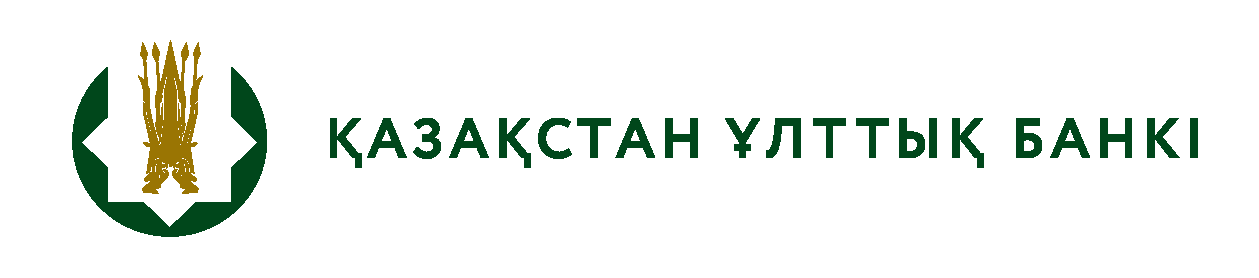 Ақпаратты алушы органдар құпиялылығына кепілдік бередіКонфиденциальность гарантируется органами получателями информацииАқпаратты алушы органдар құпиялылығына кепілдік бередіКонфиденциальность гарантируется органами получателями информацииАқпаратты алушы органдар құпиялылығына кепілдік бередіКонфиденциальность гарантируется органами получателями информацииАқпаратты алушы органдар құпиялылығына кепілдік бередіКонфиденциальность гарантируется органами получателями информацииАқпаратты алушы органдар құпиялылығына кепілдік бередіКонфиденциальность гарантируется органами получателями информацииВедомстволық статистикалық байқаудың статистикалық нысаныСтатистическая форма ведомственного статистического наблюденияВедомстволық статистикалық байқаудың статистикалық нысаныСтатистическая форма ведомственного статистического наблюденияВедомстволық статистикалық байқаудың статистикалық нысаныСтатистическая форма ведомственного статистического наблюденияВедомстволық статистикалық байқаудың статистикалық нысаныСтатистическая форма ведомственного статистического наблюденияВедомстволық статистикалық байқаудың статистикалық нысаныСтатистическая форма ведомственного статистического наблюденияҚазақстан Республикасы Ұлттық Банкінің аумақтық филиалына респонденттің орналасқан жері бойынша ұсыныладыПредставляется территориальному филиалу Национального Банка Республики Казахстан по месту нахождения респондентаҚазақстан Республикасы Ұлттық Банкінің аумақтық филиалына респонденттің орналасқан жері бойынша ұсыныладыПредставляется территориальному филиалу Национального Банка Республики Казахстан по месту нахождения респондентаҚазақстан Республикасы Ұлттық Банкінің аумақтық филиалына респонденттің орналасқан жері бойынша ұсыныладыПредставляется территориальному филиалу Национального Банка Республики Казахстан по месту нахождения респондентаҚазақстан Республикасы Ұлттық Банкінің аумақтық филиалына респонденттің орналасқан жері бойынша ұсыныладыПредставляется территориальному филиалу Национального Банка Республики Казахстан по месту нахождения респондентаҚазақстан Республикасы Ұлттық Банкінің аумақтық филиалына респонденттің орналасқан жері бойынша ұсыныладыПредставляется территориальному филиалу Национального Банка Республики Казахстан по месту нахождения респондентаБейрезиденттермен халықаралық операциялар туралы есепБейрезиденттермен халықаралық операциялар туралы есепБейрезиденттермен халықаралық операциялар туралы есепБейрезиденттермен халықаралық операциялар туралы есепБейрезиденттермен халықаралық операциялар туралы есепБейрезиденттермен халықаралық операциялар туралы есепБейрезиденттермен халықаралық операциялар туралы есепБейрезиденттермен халықаралық операциялар туралы есепБейрезиденттермен халықаралық операциялар туралы есепБейрезиденттермен халықаралық операциялар туралы есепБейрезиденттермен халықаралық операциялар туралы есепОтчет о международных операциях с нерезидентамиОтчет о международных операциях с нерезидентамиОтчет о международных операциях с нерезидентамиОтчет о международных операциях с нерезидентамиОтчет о международных операциях с нерезидентамиОтчет о международных операциях с нерезидентамиОтчет о международных операциях с нерезидентамиОтчет о международных операциях с нерезидентамиОтчет о международных операциях с нерезидентамиОтчет о международных операциях с нерезидентамиОтчет о международных операциях с нерезидентамиИндексіИндекс10-ТБ10-ПБ10-ТБ10-ПБтоқсандықквартальнаяесепті кезеңотчетный периодесепті кезеңотчетный период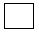 тоқсанквартал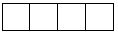 жылгоджылгодРеспонденттер тізбесіне қосылған ұйымдар ұсынадыПредставляют организации, включенные в перечень респондентовРеспонденттер тізбесіне қосылған ұйымдар ұсынадыПредставляют организации, включенные в перечень респондентовРеспонденттер тізбесіне қосылған ұйымдар ұсынадыПредставляют организации, включенные в перечень респондентовРеспонденттер тізбесіне қосылған ұйымдар ұсынадыПредставляют организации, включенные в перечень респондентовРеспонденттер тізбесіне қосылған ұйымдар ұсынадыПредставляют организации, включенные в перечень респондентовРеспонденттер тізбесіне қосылған ұйымдар ұсынадыПредставляют организации, включенные в перечень респондентовРеспонденттер тізбесіне қосылған ұйымдар ұсынадыПредставляют организации, включенные в перечень респондентовРеспонденттер тізбесіне қосылған ұйымдар ұсынадыПредставляют организации, включенные в перечень респондентовРеспонденттер тізбесіне қосылған ұйымдар ұсынадыПредставляют организации, включенные в перечень респондентовҰсыну мерзімі – есептік кезеңнен кейінгі бірінші айдың 30-нан кешіктірмейСрок представления – не позднее 30 числа первого месяца после отчетного периодаҰсыну мерзімі – есептік кезеңнен кейінгі бірінші айдың 30-нан кешіктірмейСрок представления – не позднее 30 числа первого месяца после отчетного периодаҰсыну мерзімі – есептік кезеңнен кейінгі бірінші айдың 30-нан кешіктірмейСрок представления – не позднее 30 числа первого месяца после отчетного периодаҰсыну мерзімі – есептік кезеңнен кейінгі бірінші айдың 30-нан кешіктірмейСрок представления – не позднее 30 числа первого месяца после отчетного периодаҰсыну мерзімі – есептік кезеңнен кейінгі бірінші айдың 30-нан кешіктірмейСрок представления – не позднее 30 числа первого месяца после отчетного периодаҰсыну мерзімі – есептік кезеңнен кейінгі бірінші айдың 30-нан кешіктірмейСрок представления – не позднее 30 числа первого месяца после отчетного периодаҰсыну мерзімі – есептік кезеңнен кейінгі бірінші айдың 30-нан кешіктірмейСрок представления – не позднее 30 числа первого месяца после отчетного периодаҰсыну мерзімі – есептік кезеңнен кейінгі бірінші айдың 30-нан кешіктірмейСрок представления – не позднее 30 числа первого месяца после отчетного периодаҰсыну мерзімі – есептік кезеңнен кейінгі бірінші айдың 30-нан кешіктірмейСрок представления – не позднее 30 числа первого месяца после отчетного периодаБСН кодыКод БИНБСН кодыКод БИН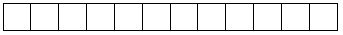 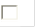 1-бөлім.Раздел 1.Қызмет көрсету бойынша операциялар (2-5 бөлімдеріне қосылмайтындары)Операции по оказанию услуг (не включаемые в разделы 2-5)А-бөлік.Часть А.Бейрезиденттерге көрсетілген қызметтерУслуги, оказанные нерезидентамБ-бөлік.Часть Б.Бейрезиденттерден алынған қызметтерУслуги, полученные от нерезидентовВ-бөлік.Часть В.Бейрезиденттерге көрсетілген денсаулық сақтау қызметтері (тұтастай алғанда Қазақстан бойынша «Әлеуметтік медициналық сақтандыру қоры» акционерлік қоғамы толтырады)Услуги здравоохранения, оказанные нерезидентам (заполняется акционерным обществом «Фонд социального медицинского страхования» в целом по Казахстану)2-бөлім.Раздел 2.Жолаушы көлік қызметтері және қосалқы көлік қызметтеріУслуги пассажирского транспорта и вспомогательные транспортные услуги3-бөлім.Раздел 3.Сіздің ұйымыңыздың Қазақстанда орналасқан халықаралық ұйымдарға, шетел елшіліктеріне, консулдықтарына және басқа да шетел дипломатиялық және ресми өкілдіктерге көрсетілген тауарлары мен қызметтеріТовары и услуги, оказанные находящимся в Казахстане международным организациям, иностранным посольствам, консульствам и другим иностранным дипломатическим и официальным представительствам4-бөлім.Раздел 4.Жүк көлігінің қызметтері (жүк сақтандыруды есептемегенде)Услуги грузового транспорта (без учета страхования грузов)5-бөлім.Раздел 5.Материалдық емес активтермен және табиғи ресурстарды жалдаумен операцияларОперации с нематериальными активами и арендой природных ресурсов6-бөлім.Раздел 6Қайта өңдеуге, жөндеуге және қайта сатуға арналған тауарлар, тауарлардың кері экспорты және кері импортыТовары для переработки, ремонта и перепродажи, реэкспорт и реимпорт товаров7-бөлім.Раздел 7.Бейрезидент қызметкерлерге төленген жалақыЗаработная плата, выплаченная работникам-нерезидентам8-бөлім.Раздел 8.Ағымдағы және күрделі трансферттер, коммерциялық емес ұйымдарға мүшелік жарналарТекущие и капитальные трансферты, членские взносы в некоммерческие организацииКөрсеткіштің атауыНаименование показателяКөрсеткіш кодыКод показателяБарлығыВсегоОның ішінде әріптес-елдер бойыншаВ том числе по странам-партнерамОның ішінде әріптес-елдер бойыншаВ том числе по странам-партнерамОның ішінде әріптес-елдер бойыншаВ том числе по странам-партнерамОның ішінде әріптес-елдер бойыншаВ том числе по странам-партнерамОның ішінде әріптес-елдер бойыншаВ том числе по странам-партнерамОның ішінде әріптес-елдер бойыншаВ том числе по странам-партнерамОның ішінде әріптес-елдер бойыншаВ том числе по странам-партнерамКөрсеткіштің атауыНаименование показателяКөрсеткіш кодыКод показателяБарлығыВсегоАБ12Құрылыс қызметі (құрылыс жұмыстарына байланысты жөндеу және техникалық қызмет көрсетуді қосқанда), оның ішінде:Строительные услуги (включая ремонт и техническое обслуживание в связи со строительством), в том числе:шетелдегі құрылыс (құрылыстың жалпы негіздегі құны құрылыс қызметі жүзеге асырылатын елдегі шетелдік кәсіпорын немесе филиал ретінде тіркелмеген құрылыс алаңында орналасқан құрылысты басқару құрылыстың жобасын жүзеге асыратын мердігер құрылыс ұйымымен толтырылады), оның ішінде:строительство за границей (стоимость строительства на валовой основе заполняется подрядчиком, выполняющим строительный проект через находящееся на строительной площадке строительное управление, не регистрируемое как иностранное лицо или отделение в стране, в которой ведется строительная деятельность), в том числе:10сіздің ұйым өндірістік процесске жұмсаған құрылыс жұмыстарының, еңбектің құныстоимость строительных работ, труда, вложенных в производственный процесс Вашей организацией11құрылыс қызметі жүргізіліп жатқан елге Сіздің ұйым шығарған тауалартовары, вывезенные Вашей организацией в страну, в которой ведется строительная деятельность12құрылыс қызметі жүргізіліп жатқан елде бейрезиденттермен орындалған құрылыс жұмыстарыстроительные работы, выполненные нерезидентами в стране, в которой ведется строительная деятельность13құрылыс қызметі жүргізіліп жатқан елде Сіздің ұйым алған тауарлартовары, приобретенные Вашей организацией в стране, в которой ведется строительная деятельность14үшінші елдерде Сіздің ұйым алған тауалартовары, приобретенные Вашей организацией в третьих странах15бейрезидент-жалдамалы қызметкерлердің еңбекақысы (Сіздің ұйым қызметкерлерін қоспағанда)оплата труда наемных работников-нерезидентов (за исключением сотрудников Вашей организации)16сіздің ұйым жалпы кіріс және оған теңестірілген табыстарды есептеуіначисление Вашей организацией валовой прибыли и приравненных к ней доходов17шетелдегі құрылыс (бейрезидент - мердігерге арналған құрылыс жұмыстарын орындаушы қосалқы-мердігермен толтырылады)строительство за границей (заполняется субподрядчиком, выполняющим строительные работы для подрядчика-нерезидента)18Қазақстандағы құрылыс (сіздің ұйымыңыз бейрезидент құрылыс компанияларына сатқан тауарларды қоса алғанда)строительство в Казахстане (включая товары, проданные Вашей организацией строительным предприятиям-нерезидентам)19Қаржы қызметтеріФинансовые услуги20Телекоммуникациялық қызметтер (берілетін ақпарат құнын есептемегенде), оның ішінде:Телекоммунакационные услуги (без учета стоимости передаваемой информации), в том числе:21шетелден Қазақстанмен телефондық, ұялы байланысуслуги телефонной, мобильной связи из-за рубежа с Казахстаном22Қазақстан аумағындағы бейрезиденттер үшін телефондық, ұялы байланыс қызметтеріуслуги телефонной, мобильной связи для нерезидентов, находящихся на территории Казахстана23Қазақстанның меншігіндегі жерсеріктерді пайдалануиспользование спутников, находящихся в собственности Казахстана24интернет магистралды кабелі қызметтері және интернетке қолжетімділікті қоса алғанда желіге қолжетімділік қызметтеріуслуги магистрального кабеля интернета и услуги доступа к сети, включая предоставление доступа к интернету25іскерлік желілер қызметтері, телеконференциялар ұйымдастыру, қолдау қызметтерінің жұмыстарыуслуги деловых сетей, организация телеконференций, услуги служб поддержки26телекс, телеграф, телефакс, радио, телевизиялық кабель арқылы тасымалдау қызметтеріуслуги телекса, телеграфа, телефакса, радио, передача по телевизионным кабелям27өзге телекоммуникациялық қызметтерпрочие телекоммуникационные услуги28Компьютерлік қызметтер (компьютерлерді жөндеу және техникалық қызмет көрсетуді қосқанда), оның ішінде:Компьютерные услуги (включая ремонт и техническое обслуживание компьютеров), в том числе:30компьютерлік бағдарламалық қамтамасыз етукомпьютерное программное обеспечение31жөндеуші тарап ұсынатын қосалқы бөлшектер мен материалдарзапасные части и материалы, предоставляемые ремонтирующей стороной32өзге компьютерлік қызметтерпрочие компьютерные услуги33Ақпараттық қызметтер, оның ішінде:Информационные услуги, в том числе:40ақпараттық агенттіктердің қызметтеріуслуги информационных агентств41өзге ақпараттық қызметтерпрочие информационные услуги42Пошталық қызметтер және курьерлік байланыс қызметтері (Қазақстанда шетелден жіберілген хаттарды, мерзімдік және баспасөз басылымдарын, жіберілімдер және бандерольдарды жинау, тасымалдау және жеткізу)Почтовые услуги и услуги курьерской связи (сбор, транспортировка и доставка в Казахстане присланных из-за рубежа писем, периодических и печатных изданий, посылок и бандеролей)45Тауарларды қайта өңдеу бойынша қызметтерУслуги по переработке товаров50Басқа санатқа жатпайтын жөндеу және техникалық қызметтер, оның ішінде:Услуги по ремонту и техническому обслуживанию, не отнесенные к другим категориям, в том числе:60шетелде темір жолдарды, теңіз порттарында және әуежайларда конструкцияларды және құрылымдарды, қосалқы бөлшектер мен жөндеуге арналған материалдарды қоса алғанда жөндеуремонт железнодорожных путей и конструкций и сооружений в морских портах и аэропортах за границей, включая запасные части и материалы для ремонта61Қазақстанда темір жолдарды, теңіз порттарында және әуежайларда конструкцияларды және құрылымдарды, оның ішінде қосалқы бөлшектер мен жөндеуге арналған материалдарды қоса алғанда жөндеуремонт железнодорожных путей и конструкций и сооружений в морских портах и аэропортах в Казахстане, включая запасные части и материалы для ремонта62басқа да жөндеу және техникалық қызмет көрсету бойынша жұмыстарработы по прочему ремонту и техническому обслуживанию63басқа да жөндеу және техникалық қызмет көрсету үшін жөндеуші жақпен ұсынылған қосалқы бөлшектер мен материалдарзапасные части и материалы, предоставляемые ремонтирующей стороной при прочем ремонте и техническом обслуживании64Зияткерлік меншікті пайдалану үшін төлем, оның ішінде:Плата за использование интеллектуальной собственности, в том числе:70франшиза және тауарлық белгілер үшін алымдарсборы за франшизы и товарные знаки71ғылыми зерттеулер мен зерттемелердің нәтижелерін пайдалану үшін лицензияларлицензии за использование результатов научных исследований и разработок72бағдарламалық қамтамасыз етуді қайта жаңғыртуға және (немесе) таратуға лицензияларлицензии на воспроизведение и (или) распространения программного обеспечения73аудиовизуалды (кинофильмдер, радио- және телевизиялық бағдарламалар, музыкалық шығармалар) және онымен байланысты өнімдерді қайта жаңғыртуға және (немесе) таратуға лицензияларлицензии на воспроизведение и (или) распространения аудиовизуальных (кинофильмов, радио- и телевизионных программ, музыкальных произведений) и связанных с ними продуктов74зияткерлік меншікті пайдалану үшін өзге алымдарпрочие сборы за использование интеллектуальной собственности75Әр түрлі іскерлік қызметтер, оның ішінде:Разные деловые услуги, в том числе:80ғылыми-зерттеу және тәжірибелік-конструкторлық әзірлемелер, және олардың нәтижесінде пайда болатын меншіктік құқықтарнаучно-исследовательские и опытно-конструкторские разработки, включая права собственности, возникающие в их результате81заңгерлікюридические82бухгалтерлік, аудиторлықбухгалтерские, аудиторские83бизнес және басқару бойынша консультациялық қызметтеруслуги по консультации бизнеса и управления84конференцияларды, сауда жәрмеңкелерін және көрмелерін ұйымдастыру бойынша жарнама және нарық коньюнктурасын зерделеу саласындағы қызметтеруслуги в области рекламы и изучения конъюнктуры рынка, по организации конференций, торговых ярмарок и выставок85сәулет, инженерлік және басқа да техникалық қызметтерархитектурные, инженерные и прочие технические услуги86қалдықтарды қайта өңдеу және қоршаған ортаны тазартупереработка отходов и очистка окружающей среды87ауыл шаруашылығы саласындағы қызметтеруслуги в области сельского хозяйства88жабдықтардың қызметкерсіз операциялық лизингі (жалдау) (жолаушыларды, жүктерді тасымалдау үшін көлік құралдарын жалдауды қоса алғанда)операционный лизинг (аренда) оборудования без персонала (включая аренду транспортных средств для перевозки пассажиров, грузов)89трейдерлердің, биржалық тауарлар брокерлерінің, дилерлердің, аукционшылардың және делдалдардың саудамен байланысты қызметтері (қаржылық құралдар бойынша қызметтерді қоспағанда)связанные с торговлей услуги трейдеров, брокеров биржевых товаров, дилеров, аукционистов и комиссионеров (кроме услуг по финансовым инструментам)90үлестіру желілерінің, жұмысқа орналастыру және басқа да іскерлік қызметтеруслуги распределительных сетей, трудоустройства и прочие деловые услуги91пайдалы қазбаларды өндіру саласындағы қызметтеруслуги в области добычи полезных ископаемых92Жеке тұлғаларға қызмет көрсету және мәдениет пен демалыс саласындағы қызмет көрсету, оның ішінде:Услуги частным лицам и услуги в сфере культуры и отдыха, в том числе:100актерлердің, режиссерлердің және Сіздің ұйымыңыздың қызметкерлері болып табылмайтын басқа қызметкерлердің еңбекақысын қосқандағы аудиовизуалды өнімдерді (көркем фильмдер, радио- және телевизиялық бағдарламалар, музыкалық шығармалар) жасау, аудиовизуалды өнімдерді жалға алу, кабельді және жерсеріктік теледидар қызметтеріпроизводство аудиовизуальных продуктов (художественных фильмов, радио- и телевизионных программ, музыкальных произведений), включая оплату актерам, режиссерам и другим работникам, не являющимся сотрудниками Вашей организации, аренда аудиовизуальных продуктов, услуги кабельного и спутникового телевидения101әртістердің және Сіздің ұйымыңыздың қызметкерлері болып табылмайтын басқа қызметкерлердің еңбекақысын қосқандағы мәдени және спорттық іс-шараларын жарнамалау және ұйымдастыруорганизация и реклама культурных и спортивных мероприятий, включая оплату артистам и другим работникам, не являющимся сотрудниками Вашей организации102кітаптарды, әдеби және өзге өнер туындыларының түпнұсқаларына, радио- және телевизиялық бағдарламалар, кинофильмдер бейнежазбаларының және дыбысжазбаларының түпнұсқаларына меншіктік құқықтарды сатып алу, сатупокупка, продажа книг, прав собственности на оригиналы литературных и прочих произведений искусства, на оригиналы видеозаписей и звукозаписей радио- и телевизионных программ, кинофильмов103Қазақстан аумағында бейрезиденттерді оқытуобучение нерезидентов, находящихся на территории Казахстана104шетелдегі бейрезиденттерді оқыту (қашықтан, қазақстандық оқытушылардың шығуы)обучение нерезидентов, находящихся за рубежом (дистанционно, выезд казахстанских преподавателей)105төлемдер мен сыйлықтарды, оның ішінде спортшы-резиденттерге берілетіндерін есептегенде мұражайларға және мәдениет, спорт, құмар ойындар мен демалыс саласындағы өзге қызмет түрлеріне жататын қызметтер және жеке тұлғаларға басқа қызметтеруслуги, относящиеся к музеям и прочим видам деятельности в области культуры, спорта, азартных игр и отдыха, включая платежи и призы, в том числе спортсменам-резидентам, и прочие услуги частным лицам106Сіздің ұйыммен бейрезиденттерге көрсетілген басқа қызметтер (толық көрсетіңіз)Прочие услуги, оказанные Вашей организацией нерезидентам (расшифровать)109Көрсеткіштің атауыНаименование показателяКөрсеткіш кодыКод показателяБарлығыВсегоОның ішінде әріптес-елдер бойыншаВ том числе по странам-партнерамОның ішінде әріптес-елдер бойыншаВ том числе по странам-партнерамОның ішінде әріптес-елдер бойыншаВ том числе по странам-партнерамОның ішінде әріптес-елдер бойыншаВ том числе по странам-партнерамОның ішінде әріптес-елдер бойыншаВ том числе по странам-партнерамОның ішінде әріптес-елдер бойыншаВ том числе по странам-партнерамОның ішінде әріптес-елдер бойыншаВ том числе по странам-партнерамКөрсеткіштің атауыНаименование показателяКөрсеткіш кодыКод показателяБарлығыВсегоАБ12Қазақстандағы құрылыста (құрылыспен байланысты жөндеу және техникалық қызмет көрсетуді қосқанда) құрылыс қызметтері, оның ішінде:Строительные услуги (включая ремонт и техническое обслуживание в связи со строительством) при строительстве в Казахстане, в том числе:110сіздің ұйым үшін Бейрезидент-құрылыс кәсіпорындарымен орындалған құрылыс жұмыстарыстроительные работы, выполненные строительными предприятиями-нерезидентами для Вашей организации111сіздің ұйымға бейрезидент-құрылыс кәсіпорындарымен сатылған тауарлартовары, проданные Вашей организации строительными предприятиями-нерезидентами112Шетелдегі құрылыста (сіздің ұйымыңызға бейрезидент құрылыс компаниялары сатқан тауарларды қоса алғанда) құрылыс қызметтеріСтроительные услуги (включая товары, проданные Вашей организации строительными предприятиями-нерезидентами) при строительстве за границей115Қаржылық қызметтеріФинансовые услуги120Телекоммуникациялық қызметтер (берілетін ақпарат құнын есептемегенде), оның ішінде:Телекоммунакационные услуги (без учета стоимости передаваемой информации), в том числе:121Қазақстаннан басқа елдермен телефондық, ұялы байланысуслуги телефонной, мобильной связи из Казахстана с другими странами122бейрезиденттердің меншігіндегі жерсеріктерді пайдалануиспользование спутников, находящихся в собственности нерезидентов123интернет магистралды кабелі қызметтері және интернетке кіру құқығын беруді қоса алғанда желіге кіргізу қызметтеріуслуги магистрального кабеля интернета и услуги доступа к сети, включая предоставление доступа к интернету124іскерлік желілер қызметтері, телеконференциялар ұйымдастыру, қолдау қызметтерінің жұмыстарыуслуги деловых сетей, организация телеконференций, услуги служб поддержки125телекс, телеграф, телефакс, радио, телевизиялық кабель арқылы тасымалдау қызметтеріуслуги телекса, телеграфа, телефакса, радио, передача по телевизионным кабелям126өзге телекоммуникациялық қызметтерпрочие телекоммуникационные услуги127Сақтандыру қызметі, оның ішінде:Страховые услуги, в том числе:Қазақстанның бейрезиденттерімен экспорттық тауарларды сақтандыру шарттары бойынша төленген сақтандыру сыйлықақыларывыплаченные страховые премии по договорам страхования с нерезидентами экспортных товаров Казахстана130Қазақстанның бейрезиденттерімен импорттық тауарларды сақтандыру шарттары бойынша төленген сақтандыру сыйлықақыларывыплаченные страховые премии по договорам страхования с нерезидентами импортных товаров Казахстана131бейрезиденттермен өзге сақтандыру шарттары бойынша төленген сақтандыру сыйлықақыларывыплаченные страховые премии по прочим договорам страхования с нерезидентами132Қазақстанның бейрезиденттерімен экспорттық тауарларды сақтандыру шарттары бойынша алынған сақтандыру төлемдерістраховые выплаты, полученные по договорам страхования с нерезидентами экспортных товаров Казахстана133Қазақстанның бейрезиденттерімен импорттық тауарларды сақтандыру шарттары бойынша алынған сақтандыру төлемдерістраховые выплаты, полученные по договорам страхования с нерезидентами импортных товаров Казахстана134бейрезиденттермен өзге сақтандыру шарттары бойынша алынған сақтандыру төлемдерістраховые выплаты, полученные по прочим договорам страхования с нерезидентами135Компьютерлік қызметтер (компьютерлерді жөндеу және техникалық қызмет көрсетуді қосқанда), оның ішінде:Компьютерные услуги (включая ремонт и техническое обслуживание компьютеров), в том числе:140компьютерлік бағдарламалық қамтамасыз етукомпьютерное программное обеспечение141жөндеуші тарап ұсынатын қосалқы бөлшектер мен материалдарзапасные части и материалы, предоставляемые ремонтирующей стороной142өзге компьютерлік қызметтерпрочие компьютерные услуги143Ақпараттық қызметтерИнформационные услуги150ақпараттық агенттіктердің қызметтеріуслуги информационных агентств151өзге ақпараттық қызметтерпрочие информационные услуги152Пошталық қызметтер және курьерлік байланыс қызметтері (Қазақстаннан жіберілген хаттарды, мерзімдік және баспасөз басылымдарын, жіберілімдер және бандерольдарды басқа елдерде жинау, тасымалдау және жеткізу)Почтовые услуги и услуги курьерской связи (сбор, транспортировка и доставка в других странах отправленных из Казахстана писем, периодических и печатных изданий, посылок и бандеролей)155Тауарларды қайта өңдеу бойынша қызметтерУслуги по переработке товаров160Басқа санатқа жатпайтын жөндеу және техникалық қызметтер бойынша қызметтер, оның ішінде:Услуги по ремонту и техническому обслуживанию, не отнесенные к другим категориям, в том числе:170шетелде темір жолдарды, теңіз порттарында және әуежайларда конструкцияларды және құрылымдарды, оның ішінде қосалқы бөлшектер мен жөндеуге арналған материалдарды қоса алғанда жөндеуремонт железнодорожных путей и конструкций и сооружений в морских портах и аэропортах за границей, включая запасные части и материалы для ремонта171Қазақстанда темір жолдарды, теңіз порттарында және әуежайларда конструкцияларды және құрылымдарды, оның ішінде қосалқы бөлшектер мен жөндеуге арналған материалдарды жөндеуремонт железнодорожных путей и конструкций и сооружений в морских портах и аэропортах в Казахстане, включая запасные части и материалы для ремонта172басқа да жөндеу және техникалық қызмет көрсету бойынша жұмыстарработы по прочему ремонту и техническому обслуживанию173басқа да жөндеу және техникалық қызмет көрсету үшін жөндеуші жақпен ұсынылған қосалқы бөлшектер мен материалдарзапасные части и материалы, предоставляемые ремонтирующей стороной при прочем ремонте и техническом обслуживании174Зияткерлік меншікті пайдалану үшін төлем, оның ішінде:Плата за использование интеллектуальной собственности, в том числе:180франшиза және тауарлық белгілер үшін алымдарсборы за франшизы и товарные знаки181ғылыми зерттеулер мен зерттемелердің нәтижелерін пайдалану үшін лицензияларлицензии за использование результатов научных исследований и разработок182бағдарламалық қамтамасыз етуді қайта жаңғыртуға және (немесе) таратуға лицензияларлицензии на воспроизведение и (или) распространения программного обеспечения183аудиовизуалды және онымен байланысты өнімдерді қайта жаңғыртуға және (немесе) таратуға лицензияларлицензии на воспроизведение и (или) распространения аудиовизуальных и связанных с ними продуктов184зияткерлік меншікті пайдалану үшін өзге алымдарпрочие сборы за использование интеллектуальной собственности185Әртүрлі іскерлік қызметтер, оның ішінде:Разные деловые услуги, в том числе:190ғылыми-зерттеу және тәжірибелік-конструкторлық әзірлемелер, және олардың нәтижесінде пайда болатын меншіктік құқықтарнаучно-исследовательские и опытно-конструкторские разработки, включая права собственности, возникающие в их результате191заңгерлікюридические192бухгалтерлік, аудиторлықбухгалтерские, аудиторские193бизнес және басқару бойынша консультациялық қызметтеруслуги по консультации бизнеса и управления194конференцияларды, сауда жәрмеңкелерін және көрмелерін ұйымдастыру бойынша жарнама және нарық коньюнктурасын зерделеу саласындағы қызметтеруслуги в области рекламы и изучения конъюнктуры рынка, по организации конференций, торговых ярмарок и выставок195сәулет, инженерлік және басқа да техникалық қызметтерархитектурные, инженерные и прочие технические услуги196қалдықтарды қайта өңдеу және қоршаған ортаны тазартупереработка отходов и очистка окружающей среды197ауыл шаруашылығы саласындағы қызметтеруслуги в области сельского хозяйства198жабдықтардың қызметкерсіз операциялық лизингі (жалдау) (жолаушыларды, жүктерді тасымалдау үшін көлік құралдарын жалға беруді қоса алғанда)операционный лизинг (аренда) оборудования без персонала (включая аренду транспортных средств для перевозки пассажиров, грузов)199трейдерлердің, биржалық тауарлар брокерлерінің, дилерлердің, аукционшылардың және делдалдардың саудамен байланысты қызметтері (қаржылық құралдар бойынша қызметтерді қоспағанда)связанные с торговлей услуги трейдеров, брокеров биржевых товаров, дилеров, аукционистов и комиссионеров (кроме услуг по финансовым инструментам)200үлестіру желілерінің, жұмысқа орналастыру және басқа да іскерлік қызметтеруслуги распределительных сетей, трудоустройства и прочие деловые услуги201пайдалы қазбаларды өндіру саласындағы қызметтеруслуги в области добычи полезных ископаемых202Жеке тұлғаларға қызмет көрсету және мәдениет пен демалыс саласындағы қызметтер, оның ішінде:Услуги частным лицам и услуги в сфере культуры и отдыха, в том числе:210актерлердің, режиссерлердің және Сіздің ұйымыңыздың қызметкерлері болып табылмайтын басқа қызметкерлердің еңбекақысын қосқандағы аудиовизуалды өнімдерді (көркем фильмдер, радио- және телевизиялық бағдарламалар, музыкалық шығармалар) жасау, аудиовизуалды өнімдерді жалға алу, кабельді және жерсеріктік теледидар қызметтеріпроизводство аудиовизуальных продуктов (художественных фильмов, радио- и телевизионных программ, музыкальных произведений), включая оплату актерам, режиссерам и другим работникам, не являющимся сотрудниками Вашей организации, аренда аудиовизуальных продуктов, услуги кабельного и спутникового телевидения211әртістердің және Сіздің ұйымыңыздың қызметкерлері болып табылмайтын басқа қызметкерлердің еңбекақысын қосқандағы мәдени және спорттық іс-шараларын жарнамалау және ұйымдастыруорганизация и реклама культурных и спортивных мероприятий, включая оплату артистам и другим работникам, не являющимся сотрудниками Вашей организации212кітаптарды, әдеби және өзге өнер туындыларының түпнұсқаларына, радио- және телевизиялық бағдарламалар, кинофильмдер бейнежазбаларының және дыбысжазбаларының түпнұсқаларына меншіктік құқықтарды сатып алу, сатупокупка, продажа книг, прав собственности на оригиналы литературных и прочих произведений искусства, на оригиналы видеозаписей и звукозаписей радио- и телевезионных программ, кинофильмов213шетелдегі резиденттерді оқытуобучение резидентов, находящихся за рубежом214Қазақстан аумағындағы резиденттерді оқыту (қашықтан, шетелдік оқытушылардың келуі)обучение резидентов, находящихся на территории Казахстана (дистанционно, приезд иностранных преподавателей)215шетелдегі резиденттерге көрсетілген денсаулық сақтау қызметтеріуслуги здравоохранения, предоставленные резидентам, находящимся за рубежом216Қазақстан аумағындағы резиденттерге көрсетілген денсаулық сақтау қызметтері (қашықтан, шетелдік медициналық қызметкерлердің келуі)услуги здравоохранения, предоставленные резидентам, находящимся на территории Казахстана (дистанционно, приезд иностранных медицинских работников)217төлемдер мен сыйлықтарды, оның ішінде спортшыларға берілетіндерін есептегенде мұражайларға және мәдениет, спорт, құмар ойындар мен демалыс саласындағы өзге қызмет түрлеріне жататын басқа қызметтеруслуги, относящиеся к музеям и прочим видам деятельности в области культуры, спорта, азартных игр и отдыха, включая платежи и призы, в том числе спортсменам-нерезидентам, и прочие услуги частным лицам218Сіздің ұйыммен бейрезиденттерден алынған басқа қызметтер (толық көрсетіңіз)Прочие услуги, полученные Вашей организацией от нерезидентов (расшифровать)219Көрсеткіштің атауыНаименование показателяКөрсеткіш кодыКод показателяБарлығыВсегоОның ішінде әріптес-елдер бойыншаВ том числе по странам-партнерамОның ішінде әріптес-елдер бойыншаВ том числе по странам-партнерамОның ішінде әріптес-елдер бойыншаВ том числе по странам-партнерамОның ішінде әріптес-елдер бойыншаВ том числе по странам-партнерамОның ішінде әріптес-елдер бойыншаВ том числе по странам-партнерамОның ішінде әріптес-елдер бойыншаВ том числе по странам-партнерамОның ішінде әріптес-елдер бойыншаВ том числе по странам-партнерамКөрсеткіштің атауыНаименование показателяКөрсеткіш кодыКод показателяБарлығыВсегоАБ12Қазақстан аумағындағы бейрезиденттерге көрсетілген денсаулық сақтау қызметтері, оның ішінде Қазақстан аймақтары бойынша:Услуги здравоохранения, оказанные нерезидентам, находящимся на территории Казахстана, в том числе по регионам Казахстана:221Ақмола облысыАкмолинская область221/11Ақтөбе облысыАктюбинская область221/15Алматы облысыАлматинская область221/19Атырау облысыАтырауская область221/23Батыс Қазақстан облысыЗападно-Казахстанская область221/27Жамбыл облысыЖамбылская область221/31Қарағанды облысыКарагандинская область221/35Қостанай облысыКостанайская область221/39Қызылорда облысыКызылординская область221/43Маңғыстау облысыМангистауская область221/47Павлодар облысыПавлодарская область221/55Солтүстік Қазақстан облысыСеверо-Казахстанская область221/59Түркістан облысыТуркестанская область221/61Шығыс Қазақстан облысыВосточно-Казахстанская область221/63Нұр-Сұлтан қаласыгород Нур-Султан221/71Алматы қаласыгород Алматы221/75Шымкент қаласыгород Шымкент221/79Шетелдегі бейрезиденттерге көрсетілген денсаулық сақтау қызметтері (қашықтан, қазақстандық медициналық жұмысшылардың шығуы), оның ішінде Қазақстан аймақтары бойынша:Услуги здравоохранения, оказанные нерезидентам, находящимся за рубежом (дистанционно, выезд казахстанских медицинских работников), в том числе по регионам Казахстана:222Ақмола облысыАкмолинская область222/11Ақтөбе облысыАктюбинская область222/15Алматы облысыАлматинская область222/19Атырау облысыАтырауская область222/23Батыс Қазақстан облысыЗападно-Казахстанская область222/27Жамбыл облысыЖамбылская область222/31Қарағанды облысыКарагандинская область222/35Қостанай облысыКостанайская область222/39Қызылорда облысыКызылординская область222/43Маңғыстау облысыМангистауская область222/47Павлодар облысыПавлодарская область222/55Солтүстік Қазақстан облысыСеверо-Казахстанская область222/59Түркістан облысыТуркестанская область222/61Шығыс Қазақстан облысыВосточно-Казахстанская область222/63Нұр-Сұлтан қаласыгород Нур-Султан222/71Алматы қаласыгород Алматы222/75Шымкент қаласыгород Шымкент222/79Көрсеткіштің атауыНаименование показателяКөрсеткіш кодыКод показателяБарлығыВсегоОның ішінде әріптес-елдер бойыншаВ том числе по странам-партнерамОның ішінде әріптес-елдер бойыншаВ том числе по странам-партнерамОның ішінде әріптес-елдер бойыншаВ том числе по странам-партнерамОның ішінде әріптес-елдер бойыншаВ том числе по странам-партнерамОның ішінде әріптес-елдер бойыншаВ том числе по странам-партнерамОның ішінде әріптес-елдер бойыншаВ том числе по странам-партнерамОның ішінде әріптес-елдер бойыншаВ том числе по странам-партнерамКөрсеткіштің атауыНаименование показателяКөрсеткіш кодыКод показателяБарлығыВсегоАБ12Сіздің ұйымыңыздың бейрезидент көлік кәсіпорындарының сапарына бейрезиденттерден және (немесе) бейрезидент көлік кәсіпорындардың интернет-ресурсында сатып алған билет құны (қайтарылған билеттер құнын шегерумен), оның ішінде көлік түрлері бойынша:Стоимость билетов на рейсы транспортных предприятий-нерезидентов, купленных Вашей организацией у нерезидентов и (или) на интернет-ресурсе транспортных предприятий-нерезидентов (минус стоимость возвращенных билетов), в том числе по видам транспорта:231теңізморской232әуевоздушный233теміржолжелезнодорожный234автокөлікавтомобильный235Сіздің ұйым бейрезиденттерден жолаушылар тасымалы үшін көлік құралдарын экипажымен жалға алуы, оның ішінде көлік түрлері бойынша:Аренда Вашей организацией у нерезидентов транспортных средств с экипажем для перевозки пассажиров, в том числе по видам транспорта:236теңізморской237әуевоздушный238автокөлікавтомобильный239Резидент агенттерге билеттер сатылымы үшін, көлік құралдарын жалға бергені үшін комиссиялық сыйақы, оның ішінде көлік түрлері бойынша:Комиссионное вознаграждение агентам-нерезидентам за продажу билетов, за аренду транспортных средств у нерезидентов, в том числе по видам транспорта:241теңізморской242әуевоздушный243теміржолжелезнодорожный244автокөлікавтомобильный245Сіздің ұйымыңыздың кемелеріне, ұшақтарына, автокөліктік құралдарына бейрезиденттердің қызмет көрсетуі, оның ішінде:Услуги по обслуживанию нерезидентами судов, самолетов, автотранспортных средств Вашей организации, в том числе:251көліктік құралдарды сүйрету, лоцмандық алып өту, тұрақ, навигациялық қолдау, әуе реттеуші, өзге де порттық және ұқсас алымдарбуксировка, лоцманская проводка, стоянка, навигационная поддержка, авиадиспетчерские и прочие портовые и аналогичные сборы252порттарда көлік құралдарын жинау және тазалау, тиеу-түсіру жұмыстары, сақтау және қоймада сақтау, орау және қайта ораууборка и очистка транспортных средств, погрузочно-разгрузочные работы, хранение и складирование, упаковка и переупаковка в портах253жөндеу және техникалық қызмет көрсету, оның ішінде:услуги по ремонту и техническому обслуживанию, в том числе:254жөндеу және техникалық қызмет көрсету бойынша жұмыстарработы по ремонту и техническому обслуживанию255жөндеуші тарап ұсынатын қосалқы бөлшектер мен материалдарзапасные части и материалы, предоставляемые ремонтирующей стороной256көлік құралына жеткізілетін тауарлар (отын, тамақ, борттық материалдар, балласт және бекітпе материалдары)товары, доставляемые на транспортное средство (топливо, продовольствие, бортовые запасы, балласт и крепежные материалы)257көлік құралдарына қызмет көрсету бойынша өзге қызметтерпрочие услуги по обслуживанию транспортных средств258Бейрезиденттердің Сіздің ұйымыңыздың кемелер, ұшақтар, көлік құралдарын жолаушыларды тасымалдау үшін экипажымен жалға алуы, соның ішінде көлік түрлері бойынша:Аренда нерезидентами судов, самолетов, автотранспортных средств Вашей организации с экипажем для перевозки пассажиров, в том числе по видам транспорта:261теңізморской262әуевоздушный263автокөлікавтомобильный264Бейрезидент-агенттерге Сіздің ұйымыңыздың көлік құралдарын жалға алу үшін комиссиялық сыйақы, оның ішінде көлік түрлері бойынша:Комиссионное вознаграждение агентам-нерезидентам за аренду нерезидентами транспортных средств Вашей организации, в том числе по видам транспорта:265теңізморской266әуевоздушный267автокөлікавтомобильный268Бейрезиденттерге көрсетілген өзге де қызметтер (толық көрсетіңіз)Прочие услуги, оказанные нерезидентам (расшифровать)271Бейрезиденттерден алынған өзге де қызметтер (толық көрсетіңіз)Прочие услуги, полученные от нерезидентов (расшифровать)275Көрсеткіштің атауыНаименование показателяКөрсеткіш кодыКод показателяБарлығыВсегоОның ішінде халықаралық ұйымдардың, дипломатиялық және ресми өкілдіктердің елдері бойыншаВ том числе по странам международных организаций, дипломатических и официальных представительствОның ішінде халықаралық ұйымдардың, дипломатиялық және ресми өкілдіктердің елдері бойыншаВ том числе по странам международных организаций, дипломатических и официальных представительствОның ішінде халықаралық ұйымдардың, дипломатиялық және ресми өкілдіктердің елдері бойыншаВ том числе по странам международных организаций, дипломатических и официальных представительствОның ішінде халықаралық ұйымдардың, дипломатиялық және ресми өкілдіктердің елдері бойыншаВ том числе по странам международных организаций, дипломатических и официальных представительствОның ішінде халықаралық ұйымдардың, дипломатиялық және ресми өкілдіктердің елдері бойыншаВ том числе по странам международных организаций, дипломатических и официальных представительствОның ішінде халықаралық ұйымдардың, дипломатиялық және ресми өкілдіктердің елдері бойыншаВ том числе по странам международных организаций, дипломатических и официальных представительствОның ішінде халықаралық ұйымдардың, дипломатиялық және ресми өкілдіктердің елдері бойыншаВ том числе по странам международных организаций, дипломатических и официальных представительствКөрсеткіштің атауыНаименование показателяКөрсеткіш кодыКод показателяБарлығыВсегоАБ12Электр және жылу энергиясымен, сумен, газбен қамтамасыз етуСнабжение электро и теплоэнергией, водой, газом280Жылжымайтын мүлік объектілерін сатуПродажа объектов недвижимости290Жылжымайтын мүлік жалдауАренда недвижимости300Құрылыс қызметін көрсетуСтроительные услуги310Жөндеу және техникалық қызмет көрсету, оның ішінде:Услуги по ремонту и техническому обслуживанию, в том числе:320жөндеу және техникалық қызмет көрсету жұмыстарыработы по ремонту и техническому обслуживанию321жөндеуші тарап ұсынатын қосалқы бөлшектер мен материалдарзапасные части и материалы, предоставляемые ремонтирующей стороной322Басқа да тауарлар мен қызмет көрсетулер (толық көрсетіңіз)Прочие товары и услуги (расшифровать)330Көрсеткіштің атауыНаименование показателяКөрсеткіш кодыКод показателяБарлығыВсегоОның ішінде көлік түрлері бойыншаВ том числе по видам транспортаОның ішінде көлік түрлері бойыншаВ том числе по видам транспортаОның ішінде көлік түрлері бойыншаВ том числе по видам транспортаОның ішінде көлік түрлері бойыншаВ том числе по видам транспортаОның ішінде көлік түрлері бойыншаВ том числе по видам транспортаКөрсеткіштің атауыНаименование показателяКөрсеткіш кодыКод показателяБарлығыВсегоавтокөлікавтомобильный әуевоздушныйтеміржолжелезнодорожныйқұбыртрубопроводныйтеңізморскойАБ123456Сіздің ұйымыңыздың Қазақстанның экспорттық тауарларын тасымалдау шығыстарыРасходы Вашей организации на транспортировку экспортных товаров Казахстана350резиденттердіңрезидентами351бейрезиденттердіңнерезидентами352Сіздің ұйымыңыздың Қазақстанның импорттық тауарларын тасымалдау шығыстарыРасходы Вашей организации на транспортировку импортных товаров Казахстана370резиденттердіңрезидентами371бейрезиденттердіңнерезидентами372Бейрезиденттерге көрсетілген өзге де қызметтер (толық көрсетіңіз)Прочие услуги, оказанные нерезидентам (расшифровать)373Бейрезиденттерден алынған өзге де қызметтер (толық көрсетіңіз)Прочие услуги, полученные от нерезидентов (расшифровать)376Көрсеткіштің атауыНаименование показателяКөрсеткіш кодыКод показателяБарлығыВсегоОның ішінде әріптес-елдер бойыншаВ том числе по странам-партнерамОның ішінде әріптес-елдер бойыншаВ том числе по странам-партнерамОның ішінде әріптес-елдер бойыншаВ том числе по странам-партнерамОның ішінде әріптес-елдер бойыншаВ том числе по странам-партнерамОның ішінде әріптес-елдер бойыншаВ том числе по странам-партнерамОның ішінде әріптес-елдер бойыншаВ том числе по странам-партнерамОның ішінде әріптес-елдер бойыншаВ том числе по странам-партнерамКөрсеткіштің атауыНаименование показателяКөрсеткіш кодыКод показателяБарлығыВсегоАБ12Бейрезиденттерге материалдық емес активтерді сатудан түскен түсімдерПоступления от продажи нерезидентам нематериальных активов380Бейрезиденттерге сатып алынған материалдық емес активтер үшін төлемдерПлатежи нерезидентам за приобретенные нематериальные активы390Бейрезиденттерге табиғи ресурстарды жалға беруден (пайдаланудан) түскен түсімдерПоступления от предоставления в аренду (пользование) нерезидентам природных ресурсов400Бейрезиденттерге табиғи ресурстарды жалдау үшін (пайдалану) төлемдерПлатежи нерезидентам за аренду (использование) природных ресурсов410Көрсеткіштің атауыНаименование показателяКөрсеткіш кодыКод показателяБарлығыВсегоОның ішінде әріптес-елдер бойыншаВ том числе по странам-партнерамОның ішінде әріптес-елдер бойыншаВ том числе по странам-партнерамОның ішінде әріптес-елдер бойыншаВ том числе по странам-партнерамОның ішінде әріптес-елдер бойыншаВ том числе по странам-партнерамОның ішінде әріптес-елдер бойыншаВ том числе по странам-партнерамОның ішінде әріптес-елдер бойыншаВ том числе по странам-партнерамОның ішінде әріптес-елдер бойыншаВ том числе по странам-партнерамКөрсеткіштің атауыНаименование показателяКөрсеткіш кодыКод показателяБарлығыВсегоАБ12Қазақстанда қайта өңдеуге және жөндеуге арналған тауарларТовары для переработки и ремонта в КазахстанеҚайта өңдеу үшін шетелден алынған тауарлар1Товары, полученные из-за рубежа для переработки1420Қайта өңдеуден кейін шетелге жіберілген тауарлар2Товары, отправленные за рубеж после переработки2430Жөндеу үшін шетелден алынған тауарлар1Товары, полученные из-за рубежа для ремонта1440Жөндеуден кейін шетелге жіберілген тауарлар2Товары, отправленные за рубеж после ремонта2450Шетелде қайта өңдеуге және жөндеуге арналған тауарларТовары для переработки и ремонта за рубежомҚайта өңдеу үшін шетелге жіберілген тауарлар1Товары, отправленные за рубеж для переработки1460Қайта өңдеуден кейін шетелден алынған тауарлар2Товары, полученные из-за рубежа после переработки2470Жөндеу үшін шетелге жіберілген тауарлар1Товары, отправленные за рубеж для ремонта1480Жөндеуден кейін шетелден алынған тауарлар2Товары, полученные из-за рубежа после ремонта2490Шетелде тауарларды қайта сатуПерепродажа товаров за рубежомШетелде қайта сату үшін, Қазақстан аумағына әкелусіз шетелден тауар сатып алу1Приобретение товаров за рубежом без их ввоза на территорию Казахстана, для последующей перепродажи за рубежом1500Қазақстан аумағына әкелусіз шетелде бұрынырақ сатып алынған тауарларды шетелде сату1Продажа за рубежом ранее приобретенных за рубежом товаров без их ввоза на территорию Казахстана1510Тауарлардың кері экспорты және кері импортыРеэкспорт и реимпорт товаровБастапқы жағдайының өзгеруінсіз шетелде өндірілген бұрынырақ импортталған тауарлардың экспорты (тауарлардың кері экспорты)1Экспорт ранее импортированных товаров иностранного производства без изменения их первоначального состояния (реэкспорт товаров) 520Бастапқы жағдайының өзгеруінсіз шетелде өндірілген бұрынырақ импортталған тауарлардың экспорты (тауарлардың кері импорты)1Импорт ранее экспортированных товаров казахстанского производства без изменения их первоначального состояния (реимпорт товаров)521Көрсеткіштің атауыНаименование показателяКөрсеткіш кодыКод показателяБарлығыВсегоОның ішінде әріптес-елдер бойыншаВ том числе по странам-партнерамОның ішінде әріптес-елдер бойыншаВ том числе по странам-партнерамОның ішінде әріптес-елдер бойыншаВ том числе по странам-партнерамОның ішінде әріптес-елдер бойыншаВ том числе по странам-партнерамОның ішінде әріптес-елдер бойыншаВ том числе по странам-партнерамОның ішінде әріптес-елдер бойыншаВ том числе по странам-партнерамОның ішінде әріптес-елдер бойыншаВ том числе по странам-партнерамКөрсеткіштің атауыНаименование показателяКөрсеткіш кодыКод показателяБарлығыВсегоАБ12Бейрезидент қызметкерлерге ақшалай түрде төленген жалақы және басқа да төлемдерЗаработная плата и другие выплаты работникам-нерезидентам в денежной форме530Бейрезидент қызметкерлерге заттай түрде төленген жалақыЗаработная плата работникам-нерезидентам в натуральной форме540Бейрезиденттердің жалақысынан мемлекет атынан ұсталатын жеке табыс салығыИндивидуальный подоходный налог с заработной платы нерезидентов, удержанный от имени государства550Бейрезидент қызметкерлердің табысынан есептелген әлеуметтік салықСоциальный налог, исчисленный с доходов работников-нерезидентов560Көрсеткіштің атауыНаименование показателяКөрсеткіштің атауыНаименование показателяКөрсеткіш кодыКод показателяБарлығыВсегоОның ішінде әріптес-елдер бойыншаВ том числе по странам-партнерамОның ішінде әріптес-елдер бойыншаВ том числе по странам-партнерамОның ішінде әріптес-елдер бойыншаВ том числе по странам-партнерамОның ішінде әріптес-елдер бойыншаВ том числе по странам-партнерамОның ішінде әріптес-елдер бойыншаВ том числе по странам-партнерамОның ішінде әріптес-елдер бойыншаВ том числе по странам-партнерамОның ішінде әріптес-елдер бойыншаВ том числе по странам-партнерамОның ішінде әріптес-елдер бойыншаВ том числе по странам-партнерамКөрсеткіштің атауыНаименование показателяКөрсеткіштің атауыНаименование показателяКөрсеткіш кодыКод показателяБарлығыВсегоААБ12Бейрезиденттерге төленген салықтарНалоги, уплаченные нерезидентамБейрезиденттерге төленген салықтарНалоги, уплаченные нерезидентам570Бейрезиденттерден өсімпұл, айыппұл төлемдері және басқа да ағымдағы трансферттер түріндегі түсімдерПоступления от нерезидентов в виде пени, штрафных платежей и прочих текущих трансфертБейрезиденттерден өсімпұл, айыппұл төлемдері және басқа да ағымдағы трансферттер түріндегі түсімдерПоступления от нерезидентов в виде пени, штрафных платежей и прочих текущих трансферт580Бейрезиденттерге өсімпұл, айыппұл төлемдері және басқа да ағымдағы трансферттер түріндегі төлемдерПлатежи нерезидентам в виде пени, штрафных платежей и прочих текущих трансфертБейрезиденттерге өсімпұл, айыппұл төлемдері және басқа да ағымдағы трансферттер түріндегі төлемдерПлатежи нерезидентам в виде пени, штрафных платежей и прочих текущих трансферт590Сіздің ұйымға мүшелік жарналар немесе қатысуға жазылудағы бейрезиденттерден түскен түсімдер (коммерциялық емес ұйымдармен, оның ішінде сауда палаталарымен, салалық қауымдастықтармен толтырылады)Поступления от нерезидентов членских взносов или подписка на участие в Вашей организации (заполняется некоммерческими организациями, в том числе торговыми палатами, отраслевыми ассоциациями)Сіздің ұйымға мүшелік жарналар немесе қатысуға жазылудағы бейрезиденттерден түскен түсімдер (коммерциялық емес ұйымдармен, оның ішінде сауда палаталарымен, салалық қауымдастықтармен толтырылады)Поступления от нерезидентов членских взносов или подписка на участие в Вашей организации (заполняется некоммерческими организациями, в том числе торговыми палатами, отраслевыми ассоциациями)593Бейрезиденттердің сауда палаталарына, салалық қауымдастықтарына кіретін коммерциялық емес ұйымдарға мүшелік жарналар немесе қатысуға жазылудағы бейрезиденттерге төленген төлемдерПлатежи нерезидентам членских взносов или подписка на участие в некоммерческих организациях-нерезидентах, включающих торговые палаты, отраслевые ассоциацииБейрезиденттердің сауда палаталарына, салалық қауымдастықтарына кіретін коммерциялық емес ұйымдарға мүшелік жарналар немесе қатысуға жазылудағы бейрезиденттерге төленген төлемдерПлатежи нерезидентам членских взносов или подписка на участие в некоммерческих организациях-нерезидентах, включающих торговые палаты, отраслевые ассоциации595Бейрезиденттерден алынған күрделі трансферттерКапитальные трансферты, полученные от нерезидентовБейрезиденттерден алынған күрделі трансферттерКапитальные трансферты, полученные от нерезидентов600Бейрезиденттерге ұсынылған күрделі трансферттерКапитальные трансферты, предоставленные нерезидентамБейрезиденттерге ұсынылған күрделі трансферттерКапитальные трансферты, предоставленные нерезидентам610АтауыНаименование___________________________________________________________________________Телефоны (респонденттің)Телефон (респондента)________________________стационарлықстационарныйАтауыНаименование___________________________________________________________________________Телефоны (респонденттің)Телефон (респондента)________________________стационарлықстационарныйМекенжайы (респонденттің)Адрес (респондента) _______________________________________________________________________________________________________________ұялымобильныйМекенжайы (респонденттің)Адрес (респондента) _______________________________________________________________________________________________________________ұялымобильныйМекенжайы (респонденттің)Адрес (респондента) _______________________________________________________________________________________________________________ұялымобильныйМекенжайы (респонденттің)Адрес (респондента) _______________________________________________________________________________________________________________ұялымобильныйМекенжайы (респонденттің)Адрес (респондента) _______________________________________________________________________________________________________________ұялымобильныйМекенжайы (респонденттің)Адрес (респондента) _______________________________________________________________________________________________________________ұялымобильныйМекенжайы (респонденттің)Адрес (респондента) _______________________________________________________________________________________________________________ұялымобильныйМекенжайы (респонденттің)Адрес (респондента) _______________________________________________________________________________________________________________ұялымобильныйМекенжайы (респонденттің)Адрес (респондента) _______________________________________________________________________________________________________________ұялымобильныйМекенжайы (респонденттің)Адрес (респондента) _______________________________________________________________________________________________________________ұялымобильныйАлғашқы статистикалық деректерді таратуға келісемізСогласны на распространение первичных статистических данныхАлғашқы статистикалық деректерді таратуға келісемізСогласны на распространение первичных статистических данныхАлғашқы статистикалық деректерді таратуға келіспеймізНе согласны на распространение первичных статистических данныхАлғашқы статистикалық деректерді таратуға келіспеймізНе согласны на распространение первичных статистических данныхАлғашқы статистикалық деректерді таратуға келіспеймізНе согласны на распространение первичных статистических данныхЭлектрондық почта мекенжайы (респонденттің)Адрес электронной почты (респондента) _________________________________ОрындаушыИсполнитель _________________________________________________________тегі, аты және әкесінің аты (бар болған жағдайда)амилия, имя и отчество (при его наличии)Бас бухгалтер немесе есепке қол қоюға уәкілетті адамГлавный бухгалтер или лицо, уполномоченное на подписание отчета  _______________________________________________________________тегі, аты және әкесінің аты (бар болған жағдайда)фамилия, имя и отчество (при его наличии)Басшы немесе оның міндетін атқарушы тұлғаРуководитель или лицо, исполняющее его обязанности _______________________________________________________________тегі, аты және әкесінің аты (бар болған жағдайда)фамилия, имя и отчество (при его наличии)Электрондық почта мекенжайы (респонденттің)Адрес электронной почты (респондента) _________________________________ОрындаушыИсполнитель _________________________________________________________тегі, аты және әкесінің аты (бар болған жағдайда)амилия, имя и отчество (при его наличии)Бас бухгалтер немесе есепке қол қоюға уәкілетті адамГлавный бухгалтер или лицо, уполномоченное на подписание отчета  _______________________________________________________________тегі, аты және әкесінің аты (бар болған жағдайда)фамилия, имя и отчество (при его наличии)Басшы немесе оның міндетін атқарушы тұлғаРуководитель или лицо, исполняющее его обязанности _______________________________________________________________тегі, аты және әкесінің аты (бар болған жағдайда)фамилия, имя и отчество (при его наличии)Электрондық почта мекенжайы (респонденттің)Адрес электронной почты (респондента) _________________________________ОрындаушыИсполнитель _________________________________________________________тегі, аты және әкесінің аты (бар болған жағдайда)амилия, имя и отчество (при его наличии)Бас бухгалтер немесе есепке қол қоюға уәкілетті адамГлавный бухгалтер или лицо, уполномоченное на подписание отчета  _______________________________________________________________тегі, аты және әкесінің аты (бар болған жағдайда)фамилия, имя и отчество (при его наличии)Басшы немесе оның міндетін атқарушы тұлғаРуководитель или лицо, исполняющее его обязанности _______________________________________________________________тегі, аты және әкесінің аты (бар болған жағдайда)фамилия, имя и отчество (при его наличии)Электрондық почта мекенжайы (респонденттің)Адрес электронной почты (респондента) _________________________________ОрындаушыИсполнитель _________________________________________________________тегі, аты және әкесінің аты (бар болған жағдайда)амилия, имя и отчество (при его наличии)Бас бухгалтер немесе есепке қол қоюға уәкілетті адамГлавный бухгалтер или лицо, уполномоченное на подписание отчета  _______________________________________________________________тегі, аты және әкесінің аты (бар болған жағдайда)фамилия, имя и отчество (при его наличии)Басшы немесе оның міндетін атқарушы тұлғаРуководитель или лицо, исполняющее его обязанности _______________________________________________________________тегі, аты және әкесінің аты (бар болған жағдайда)фамилия, имя и отчество (при его наличии)Электрондық почта мекенжайы (респонденттің)Адрес электронной почты (респондента) _________________________________ОрындаушыИсполнитель _________________________________________________________тегі, аты және әкесінің аты (бар болған жағдайда)амилия, имя и отчество (при его наличии)Бас бухгалтер немесе есепке қол қоюға уәкілетті адамГлавный бухгалтер или лицо, уполномоченное на подписание отчета  _______________________________________________________________тегі, аты және әкесінің аты (бар болған жағдайда)фамилия, имя и отчество (при его наличии)Басшы немесе оның міндетін атқарушы тұлғаРуководитель или лицо, исполняющее его обязанности _______________________________________________________________тегі, аты және әкесінің аты (бар болған жағдайда)фамилия, имя и отчество (при его наличии)Электрондық почта мекенжайы (респонденттің)Адрес электронной почты (респондента) _________________________________ОрындаушыИсполнитель _________________________________________________________тегі, аты және әкесінің аты (бар болған жағдайда)амилия, имя и отчество (при его наличии)Бас бухгалтер немесе есепке қол қоюға уәкілетті адамГлавный бухгалтер или лицо, уполномоченное на подписание отчета  _______________________________________________________________тегі, аты және әкесінің аты (бар болған жағдайда)фамилия, имя и отчество (при его наличии)Басшы немесе оның міндетін атқарушы тұлғаРуководитель или лицо, исполняющее его обязанности _______________________________________________________________тегі, аты және әкесінің аты (бар болған жағдайда)фамилия, имя и отчество (при его наличии)______________________________қолы, телефоны (орындаушының)подпись, телефон (исполнителя)_________________________________қолыподпись________________________________қолыподпись______________________________қолы, телефоны (орындаушының)подпись, телефон (исполнителя)_________________________________қолыподпись________________________________қолыподпись______________________________қолы, телефоны (орындаушының)подпись, телефон (исполнителя)_________________________________қолыподпись________________________________қолыподпись